ORDERBY THE COMMISSION:On September 23, 1998, at Docket Nos. R-00974008 and R-00974009, the Commission approved the Joint Petitions for Full Settlement of the restructuring proceedings filed by Metropolitan Edison Company and the Pennsylvania Electric Company pursuant to the requirements of the Electricity Generation Customer Choice and Competition Act, 66 Pa. C.S. §§2801-2812.  Among the provisions of the approved settlement was the establishment of a Sustainable Energy Fund to promote (1) the development and use of renewable energy and clean energy technologies, (2) energy conservation and efficiency, and (3) renewable business initiatives and projects that improve the environment in the companies’ service territories.	On June 4, 1999, the Commission approved the Met Ed/Penelec Sustainable Energy Fund Advisory Board.  On January 27, 2000, the Commission approved the bylaws for the Met Ed/Penelec Sustainable Energy Fund (Met Ed/Penelec SEF).  The approval of the bylaws allowed the fund to begin operations to promote the development of and use of renewable and clean energy technologies in Pennsylvania.  Pursuant to these bylaws the Commission must approve all amendments to the bylaws following approval by a majority vote of the members of the Advisory Board of the Met Ed/Penelec SEF.  At the Board meeting of the Met Ed/Penelec SEF on April 18, 2016, the Board approved amendments to the bylaws.  By letter/petition dated September 1, 2016, the Met Ed/Penelec SEF requested that the Commission approve the amended bylaws.  By letter dated February 1, 2017, the Met Ed/Penelec SEF submitted a second version of the amended bylaws to correct a typographical error in the submission of September 1, 2016.The Met Ed/Penelec SEF board recommended two changes to its bylaws and corrected several typographical errors within the current bylaws.  First, language was added to item II(b)(1) (relating to purpose and approach) requiring projects approved by the fund to “ . . directly or indirectly serve the interests of ratepayers of the Metropolitan Edison-Penelec service territories.”  Second, removal of the position of secretary from the bylaws was requested and reference to “secretary” was replaced with fund managers/administrators.  See Met Ed/Penelec SEF bylaws in attachment A.Based on review of all relevant information, the Commission finds the modifications to the Met Ed/Penelec SEF’s bylaws to be reasonable and appropriate.  The bylaws, as amended are thereby approved; THEREFORE,IT IS ORDERED:1.	That the proposed changes of the Metropolitan Edison Company/Pennsylvania Electric Company Sustainable Energy Fund are hereby approved.		2.	That a copy of this Order be served on the Metropolitan Edison Company/Pennsylvania Electric Company Sustainable Energy Fund, the Office of Consumer Advocate and the Office of Small Business Advocate.		3.	That this proceeding at Docket No. M-00031715F0004 be closed.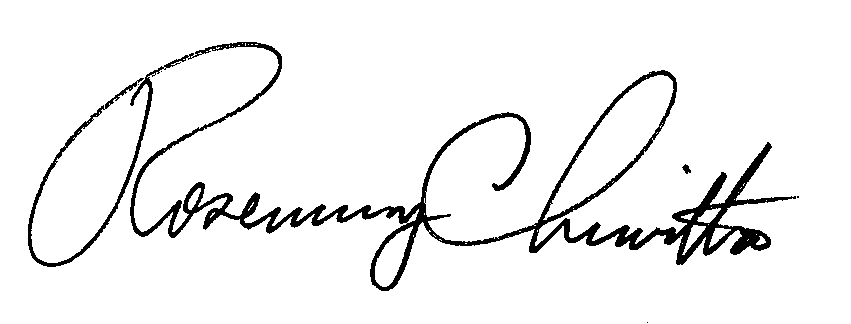 	BY THE COMMISSION,	Rosemary Chiavetta	Secretary(SEAL)ORDER ADOPTED:  March 16, 2017ORDER ENTERED:  March 16, 2017	PENNSYLVANIAPUBLIC UTILITY COMMISSIONHarrisburg, PA  17120Public Meeting held March 16, 2017Commissioners Present:Gladys M. Brown, ChairmanGladys M. Brown, ChairmanAndrew G. Place, Vice ChairmanAndrew G. Place, Vice ChairmanJohn F. Coleman, Jr.Robert F. PowelsonDavid W. SweetJohn F. Coleman, Jr.Robert F. PowelsonDavid W. SweetRequest for Approval of Revisions to the Bylawsof the Metropolitan Edison Company/PennsylvaniaElectric Company Sustainable Energy FundDocket Number:           M-00031715F0004